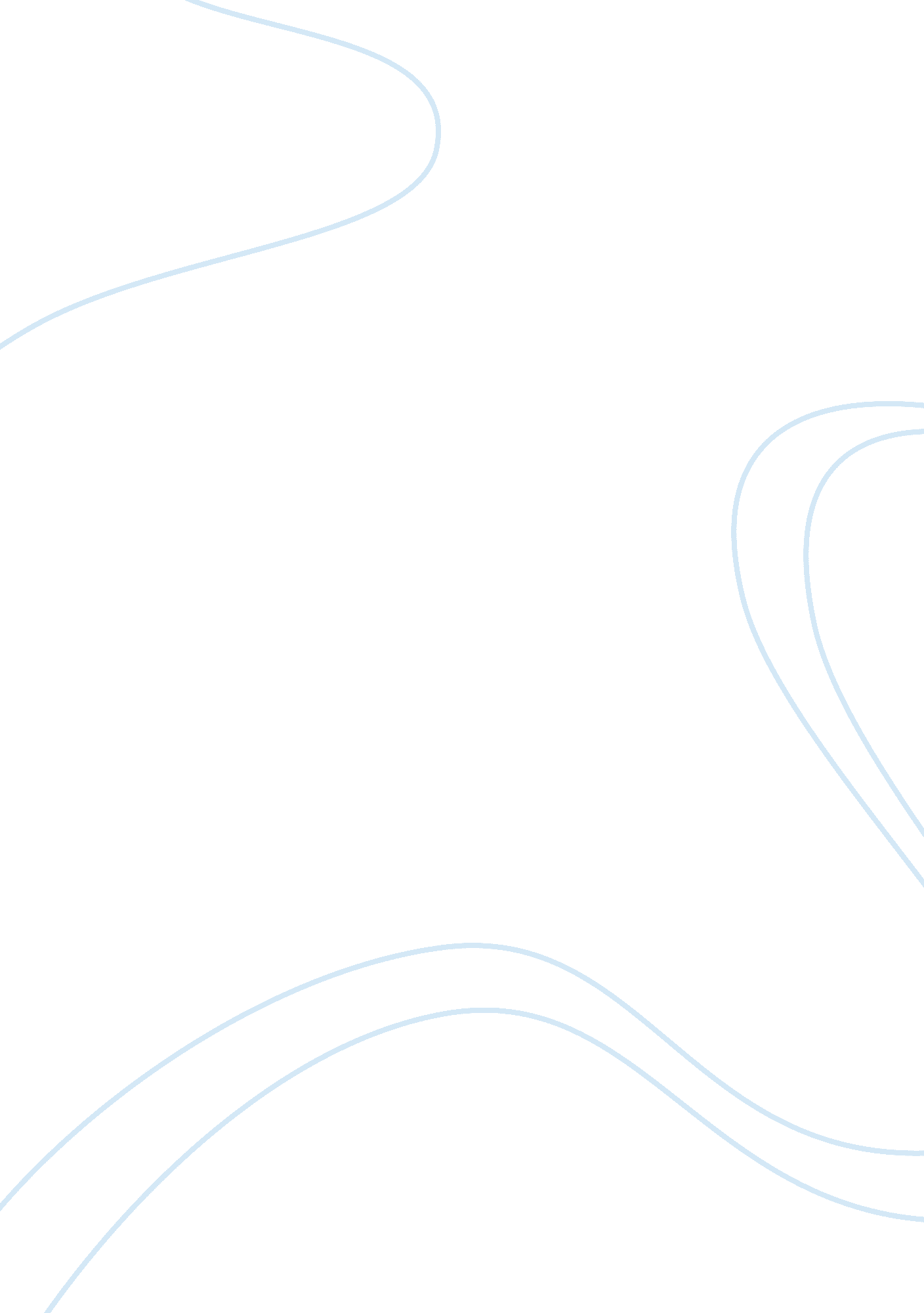 Greetings present upon the topic "domestic violence”Life, Friendship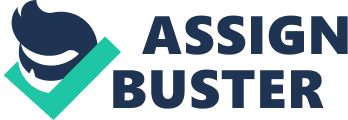 Greetings Ladies and Gentlemen, I’m hereto present upon the topic “ Domestic Violence” but more specifically I’m here tospeak on the negative effects it has on women in our society. Firstly, I’d liketo define what Domestic Violence is. Domestic Violence is violent or aggressivebehaviour within the home, typically involving the violent abuse of a spouse orpartner. This dangerous act has been left unaccounted for in recent times andis being less and less of a threat as days go by. In my opinion DomesticViolence is slowly creeping into our society and the punishment is being less noticeableto try and detour men from harassing women. Women have been overpowered for men’sliking for too long and this should be stopped. We should make the punishmentsevere to force men to make a crucial decision, is this punishment worth harassingthis woman? We need to also teach our youth that this is a wrong act that canlead to various types of scars in a woman’s life. The effects of domesticviolence on women in our society go further than the immediate physicalinjuries they grieve at the hands of their harassers. Normally, women sufferfrom a collection of mental illnesses, eating disorders, insomnia, gastric issues, various pains and worrying mental health problems. Women who suffered from Domestic Violencenormally find it hard to function in their day-to-day lives because of theeffects. Effects such as absent from work, due to damages or appointments withthe doctor and therapists, often costs them their jobs, making it harder leavetheir abusive spouse and surroundings. These women may feel embarrassed thattheir partner has physically, mentally or sexually harassed them, seethemselves as undeserving of love, and suffer from a significantly weakened self-perceptiondue to the low self-worth these women will stray away from friends and familyand spend more time alone rather than socializing. Studies show Forty-fiveper cent of Domestic Abuse on women results in physical damage. The emotionaleffects of this can be extensive: eighty-five per cent of abused women specifythat they have experienced some type of undesirable emotional effects includinganger, fear, becoming less trusting, suffering from lowered self-esteem, depression, anxiety, shame and guilt. To combat these effects, twenty-five percent of these women report having used alcohol, drugs or medication. Some other negativeeffects of domestic violence on women are broken bones, burns, stab wombs, STDs, anxiety, low self-esteem, frequent crying, depression, suicidal thoughts andphobias. Domestic Violence isslowly being accepted as a norm in our everyday society and should be stoppedbefore it leads to any further damages to our women of today. 